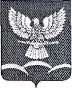 СОВЕТ НОВОТИТАРОВСКОГО СЕЛЬСКОГО ПОСЕЛЕНИЯ ДИНСКОГО РАЙОНАРЕШЕНИЕОт    05.05.2016                                                                                                                       №   84-21/03станица НовотитаровскаяНа основании Устава Новотитаровского сельского поселения Динского района и в связи с организационно-кадровыми изменениями Совет Новотитаровского сельского поселения Динского района р е ш и л:1. Внести в решение Совета Новотитаровского сельского поселения Динского района от 17 октября 2007 года № 66 «О создании комиссии по проведению публичных слушаний по вопросам градостроительной деятельности Новотитаровского сельского поселения» следующие изменения: 1) Приложение № 1 к решению Совета Новотитаровского сельского поселения Динского района от 17 октября 2007 года № 66 изложить в следующей редакции:                           «Приложение № 1к решению Совета Новотитаровского сельского поселения Динского районаот 17.10.2007 № 66СОСТАВкомиссии по проведению публичных слушаний по вопросам градостроительной деятельности Новотитаровского сельского поселения2. Контроль за исполнением настоящего решения возложить на комиссию по земельным вопросам и градостроительству и вопросам собственности (Олейников) и администрацию Новотитаровского сельского поселения Динского района (Кошман).3. Настоящее решение вступает в силу со дня его подписания.Председатель Совета Новотитаровского сельского поселения                                            И.П. БычекО внесении изменений в решение Совета Новотитаровского сельского поселения Динского района от 17 октября 2007 года № 66 «О создании комиссии по проведению публичных слушаний по вопросам градостроительной деятельности Новотитаровского сельского поселения»Черныш Геннадий Николаевич- заместитель главы Новотитаровского сельского поселенияПредседатель комиссииБарсова                                  Ольга Александровна- начальник отдела земельных отношений администрации Новотитаровского сельского поселения Заместитель председателя комиссииБережнаяЕлена Сергеевнаспециалист 1 категории отдела земельных отношений администрации Новотитаровского сельского поселенияСекретарь комиссииЧлены комиссии:Седина                          Светлана Викторовна- специалист 2 категории отдела земельных отношений администрации Новотитаровского сельского поселения Кодинцева                        Мария Вячеславовна- специалист 1 категории отдела земельных отношений администрации Новотитаровского сельского поселенияКарпухинаЕлена Петровна- специалист 1 категории финансово-экономического отдела администрации Новотитаровского сельского поселения - начальник отдела по общим и правовым вопросам администрации Новотитаровского сельского поселенияОмельченкоОксана Николаевна- специалист 1 категории финансово-экономического отдела администрации Новотитаровского сельского поселения - начальник отдела по общим и правовым вопросам администрации Новотитаровского сельского поселенияБоженко                             Илья Игоревич- специалист 2 категории отдела по общим и правовым вопросам администрации Новотитаровского сельского поселенияПридатко Замира Андреевна- специалист 2 категории отдела ЖКХ, транспорта, малого и среднего бизнеса администрации Новотитаровского сельского поселения БережнаяЛюбовь Ивановна- специалист 1 категории отдела земельных и архитектурных отношений администрации Новотитаровского сельского поселенияПрисуха                               Юлия Владимировна - специалист 2 категории отдела по общим и правовым вопросам администрации Новотитаровского сельского поселения Никитенко Александр Семенович- депутат Совета Новотитаровского сельского поселения Динского районаМельников СтаниславАлександрович- депутат Совета Новотитаровского сельского поселения Динского района